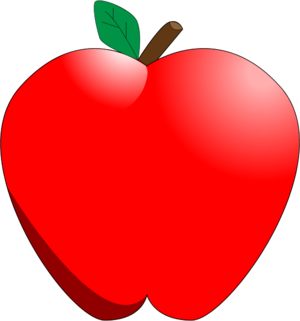 October 19th-29th, 2015 4th Grade News	From the fourth grade classrooms of Mrs. Johnson and Mrs. PugmireOctober 19th-29th, 2015 4th Grade News	From the fourth grade classrooms of Mrs. Johnson and Mrs. PugmireAnnouncements:Announcements:Announcements:Daily Homework- Your student has daily math and reading classwork, if not finished during class will become homework.  Please remind him/her to get the work completed for the next school day. Spelling and Reading Comprehension Tests- These tests are always on the last day of the school week.  Spelling lists for the upcoming week will be given out on the last day of the school week.Four Day Weeks- Remind students that weekly reading packets will need to be completed in a shorter period of time.Volunteers Needed! - We would love small group math helpers during independent math work time (1:30-2pm).  Not only do we need help assisting students, but we also need help filing, copying, etc.PE- Wear appropriate shoes and clothing on days we have PE.Cumulative Math Test #3 Thursday, October 22nd- Please have your student complete the practice test (3B) that will be sent home Wednesday night for homework. Supplies Needed: Sanitizing wipes.  Flu season is on its way!  If you could donate sanitizing wipes for our classrooms that would be very appreciated.Daily Homework- Your student has daily math and reading classwork, if not finished during class will become homework.  Please remind him/her to get the work completed for the next school day. Spelling and Reading Comprehension Tests- These tests are always on the last day of the school week.  Spelling lists for the upcoming week will be given out on the last day of the school week.Four Day Weeks- Remind students that weekly reading packets will need to be completed in a shorter period of time.Volunteers Needed! - We would love small group math helpers during independent math work time (1:30-2pm).  Not only do we need help assisting students, but we also need help filing, copying, etc.PE- Wear appropriate shoes and clothing on days we have PE.Cumulative Math Test #3 Thursday, October 22nd- Please have your student complete the practice test (3B) that will be sent home Wednesday night for homework. Supplies Needed: Sanitizing wipes.  Flu season is on its way!  If you could donate sanitizing wipes for our classrooms that would be very appreciated.Daily Homework- Your student has daily math and reading classwork, if not finished during class will become homework.  Please remind him/her to get the work completed for the next school day. Spelling and Reading Comprehension Tests- These tests are always on the last day of the school week.  Spelling lists for the upcoming week will be given out on the last day of the school week.Four Day Weeks- Remind students that weekly reading packets will need to be completed in a shorter period of time.Volunteers Needed! - We would love small group math helpers during independent math work time (1:30-2pm).  Not only do we need help assisting students, but we also need help filing, copying, etc.PE- Wear appropriate shoes and clothing on days we have PE.Cumulative Math Test #3 Thursday, October 22nd- Please have your student complete the practice test (3B) that will be sent home Wednesday night for homework. Supplies Needed: Sanitizing wipes.  Flu season is on its way!  If you could donate sanitizing wipes for our classrooms that would be very appreciated.                         Class Reminders:                         Class Reminders:Daily Homework:Mrs. JohnsonMrs. JohnsonReading Packets: Due the last day of every school week.Math: Daily lesson work 1-30 (homework if not finished in class)Writing: Check-in with your child on his/her writing process.  A final copy of the weekly lesson is always due on the last day of the week.Library: Every Thursday at 11a.m.PE: Every Monday and WednesdayMusic: Every Tuesday Monthly Scholastic News: due October 21st               Online Class Activation code: NPKRYBoxTops: Please bring in your BoxTops!Volunteers:  Weekly 1:30-2 pm math small groupsEmail: jjohnson@coquille.k12.or.us  Library: Every Thursday at 11a.m.PE: Every Monday and WednesdayMusic: Every Tuesday Monthly Scholastic News: due October 21st               Online Class Activation code: NPKRYBoxTops: Please bring in your BoxTops!Volunteers:  Weekly 1:30-2 pm math small groupsEmail: jjohnson@coquille.k12.or.us  Reading Packets: Due the last day of every school week.Math: Daily lesson work 1-30 (homework if not finished in class)Writing: Check-in with your child on his/her writing process.  A final copy of the weekly lesson is always due on the last day of the week.Library: Every Thursday at 11a.m.PE: Every Monday and WednesdayMusic: Every Tuesday Monthly Scholastic News: due October 21st               Online Class Activation code: NPKRYBoxTops: Please bring in your BoxTops!Volunteers:  Weekly 1:30-2 pm math small groupsEmail: jjohnson@coquille.k12.or.us  Library: Every Thursday at 11a.m.PE: Every Monday and WednesdayMusic: Every Tuesday Monthly Scholastic News: due October 21st               Online Class Activation code: NPKRYBoxTops: Please bring in your BoxTops!Volunteers:  Weekly 1:30-2 pm math small groupsEmail: jjohnson@coquille.k12.or.us  Upcoming Events:Library: Every Thursday at 11a.m.PE: Every Monday and WednesdayMusic: Every Tuesday Monthly Scholastic News: due October 21st               Online Class Activation code: NPKRYBoxTops: Please bring in your BoxTops!Volunteers:  Weekly 1:30-2 pm math small groupsEmail: jjohnson@coquille.k12.or.us  Library: Every Thursday at 11a.m.PE: Every Monday and WednesdayMusic: Every Tuesday Monthly Scholastic News: due October 21st               Online Class Activation code: NPKRYBoxTops: Please bring in your BoxTops!Volunteers:  Weekly 1:30-2 pm math small groupsEmail: jjohnson@coquille.k12.or.us  October:20th- PTK Meeting 6:30pm CVE Library22nd- Picture Re-takes22nd- Evening Conferences23rd- Early Release 1pm23rd- Popcorn Friday30th- No School- Professional DevelopmentNovember:2nd- Missoula Children’s Theater Try Outs 4pm7th- Aladdin 3pm and 7pm Sawdust Theater 11th- Veterans Day 13th- 4th&5th Movie Night After School17th- PTK Meeting 6:30pm CVE Library20th- Popcorn Friday24th- Last day of Trimester 26th- No School- Thanksgiving Break27th- No School- Thanksgiving BreakMrs. PugmireMrs. PugmireOctober:20th- PTK Meeting 6:30pm CVE Library22nd- Picture Re-takes22nd- Evening Conferences23rd- Early Release 1pm23rd- Popcorn Friday30th- No School- Professional DevelopmentNovember:2nd- Missoula Children’s Theater Try Outs 4pm7th- Aladdin 3pm and 7pm Sawdust Theater 11th- Veterans Day 13th- 4th&5th Movie Night After School17th- PTK Meeting 6:30pm CVE Library20th- Popcorn Friday24th- Last day of Trimester 26th- No School- Thanksgiving Break27th- No School- Thanksgiving BreakLibrary: Every Wednesday at 11 a.m.PE: Every Monday and Wednesday Music: Every ThursdayBoxTops: Please bring in your BoxTops!Volunteers:  Weekly 1:30-2 pm math small groupsEmail: kpugmire@coquille.k12.or.us Library: Every Wednesday at 11 a.m.PE: Every Monday and Wednesday Music: Every ThursdayBoxTops: Please bring in your BoxTops!Volunteers:  Weekly 1:30-2 pm math small groupsEmail: kpugmire@coquille.k12.or.us October:20th- PTK Meeting 6:30pm CVE Library22nd- Picture Re-takes22nd- Evening Conferences23rd- Early Release 1pm23rd- Popcorn Friday30th- No School- Professional DevelopmentNovember:2nd- Missoula Children’s Theater Try Outs 4pm7th- Aladdin 3pm and 7pm Sawdust Theater 11th- Veterans Day 13th- 4th&5th Movie Night After School17th- PTK Meeting 6:30pm CVE Library20th- Popcorn Friday24th- Last day of Trimester 26th- No School- Thanksgiving Break27th- No School- Thanksgiving BreakNote from the teachersNote from the teachersOctober:20th- PTK Meeting 6:30pm CVE Library22nd- Picture Re-takes22nd- Evening Conferences23rd- Early Release 1pm23rd- Popcorn Friday30th- No School- Professional DevelopmentNovember:2nd- Missoula Children’s Theater Try Outs 4pm7th- Aladdin 3pm and 7pm Sawdust Theater 11th- Veterans Day 13th- 4th&5th Movie Night After School17th- PTK Meeting 6:30pm CVE Library20th- Popcorn Friday24th- Last day of Trimester 26th- No School- Thanksgiving Break27th- No School- Thanksgiving Break    Remember that your student’s math homework is his/her tool to better understand the concepts that we learn in class.  Please make sure his/her math homework is being completed before the next school day.    Just a reminder, we will be having our Harvest parties on Thursday, October 29th!  -Mrs. Johnson and Mrs. Pugmire    Remember that your student’s math homework is his/her tool to better understand the concepts that we learn in class.  Please make sure his/her math homework is being completed before the next school day.    Just a reminder, we will be having our Harvest parties on Thursday, October 29th!  -Mrs. Johnson and Mrs. PugmireOctober:20th- PTK Meeting 6:30pm CVE Library22nd- Picture Re-takes22nd- Evening Conferences23rd- Early Release 1pm23rd- Popcorn Friday30th- No School- Professional DevelopmentNovember:2nd- Missoula Children’s Theater Try Outs 4pm7th- Aladdin 3pm and 7pm Sawdust Theater 11th- Veterans Day 13th- 4th&5th Movie Night After School17th- PTK Meeting 6:30pm CVE Library20th- Popcorn Friday24th- Last day of Trimester 26th- No School- Thanksgiving Break27th- No School- Thanksgiving Break